Wha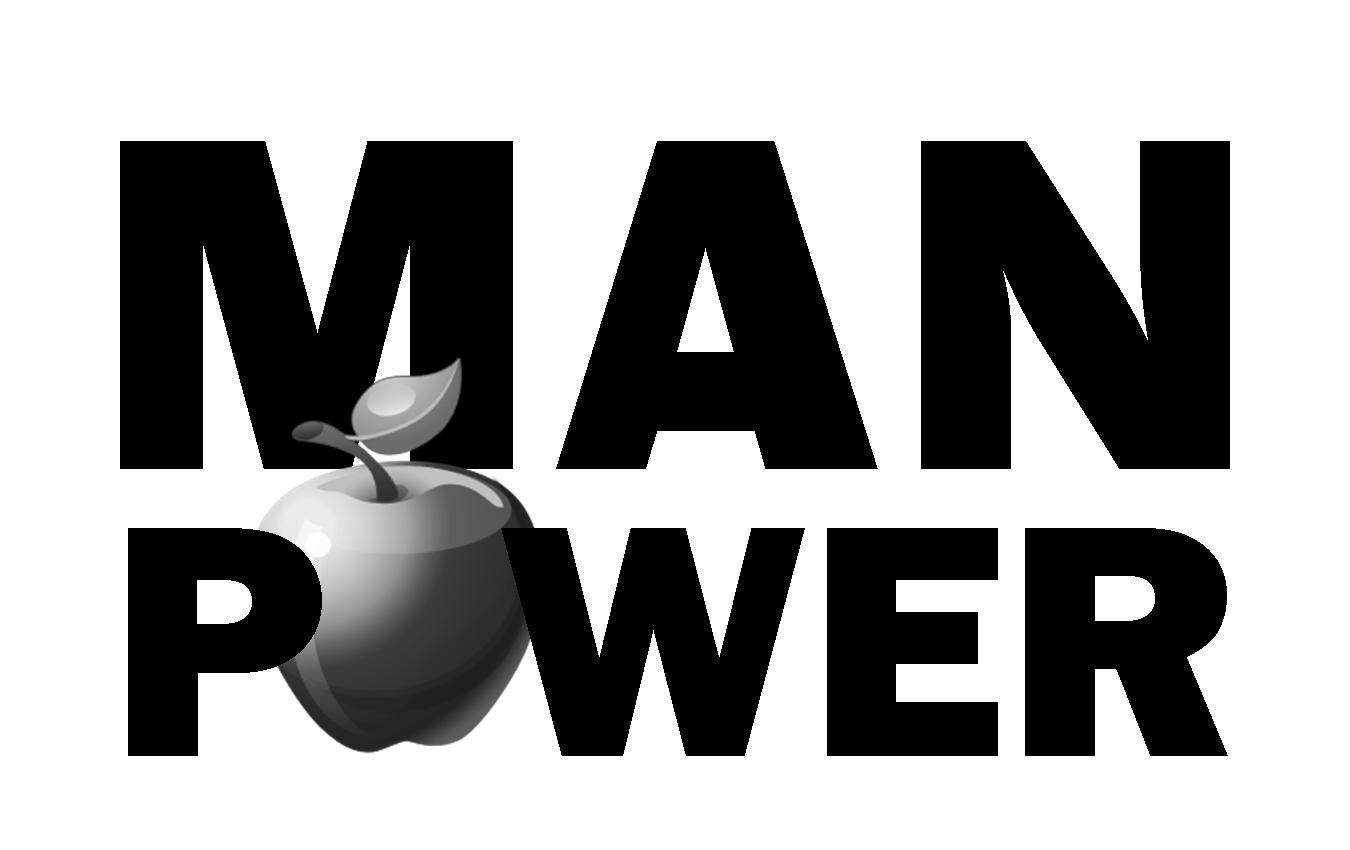 